     Menționez că norma didactică este în integralitate la Facultatea de Construcții și Instalații din Iași.Data: 21 ian. 2020     							SemnăturăCurriculum vitae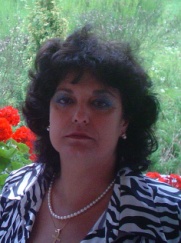 Nume / PrenumeMihaela IBĂNESCUMihaela IBĂNESCUMihaela IBĂNESCUTelefon(oane)0232 278 683 / 1417      Mobil:+40-728-046-470E-mail(uri)mihaela.ibanescu@tuiasi.ro, ibmih@yahoo.commihaela.ibanescu@tuiasi.ro, ibmih@yahoo.commihaela.ibanescu@tuiasi.ro, ibmih@yahoo.comExperiența profesională2012 - 2015  Prodecan, responsabil cu probleme de calitate și formare continuă.  Prodecan, responsabil cu probleme de calitate și formare continuă.  Prodecan, responsabil cu probleme de calitate și formare continuă.Februarie 1992 – prezentAsistent (1992), Şef lucrări (1996), Conferenţiar (2003) în cadrul Departamentului Mecanica Structurilor de la Facultatea de Construcţii şi Instalaţii, din cadrul Universității Tehnice “Gheorghe Asachi” din Iaşi.Asistent (1992), Şef lucrări (1996), Conferenţiar (2003) în cadrul Departamentului Mecanica Structurilor de la Facultatea de Construcţii şi Instalaţii, din cadrul Universității Tehnice “Gheorghe Asachi” din Iaşi.Asistent (1992), Şef lucrări (1996), Conferenţiar (2003) în cadrul Departamentului Mecanica Structurilor de la Facultatea de Construcţii şi Instalaţii, din cadrul Universității Tehnice “Gheorghe Asachi” din Iaşi.Ian. 1988 – Feb. 1992Cercetător științific, şef de proiect , ICCPDC Bucureşti, Filiala Iași.Cercetător științific, şef de proiect , ICCPDC Bucureşti, Filiala Iași.Cercetător științific, şef de proiect , ICCPDC Bucureşti, Filiala Iași.Oct. 1985 – Dec. 1987Şef punct de lucru, Trustul de Construcţii Industriale Iaşi, Antrepriza Est.Şef punct de lucru, Trustul de Construcţii Industriale Iaşi, Antrepriza Est.Şef punct de lucru, Trustul de Construcţii Industriale Iaşi, Antrepriza Est.Educaţie şi formareMai 2000Doctor în Inginerie CivilăDoctor în Inginerie CivilăDoctor în Inginerie Civilă1980 – 1985Universitatea Tehnică “Gheorghe Asachi” din Iaşi, Facultatea de Construcții, specializarea CCIA - șef promoțieUniversitatea Tehnică “Gheorghe Asachi” din Iaşi, Facultatea de Construcții, specializarea CCIA - șef promoțieUniversitatea Tehnică “Gheorghe Asachi” din Iaşi, Facultatea de Construcții, specializarea CCIA - șef promoție1976 – 1980Liceul “Mihai Eminescu” din Iaşi - șef promoțieLiceul “Mihai Eminescu” din Iaşi - șef promoțieLiceul “Mihai Eminescu” din Iaşi - șef promoțieActivitate didactică și de cercetare științifică         9 cărți, dintre care 8 cărți publicate în edituri recunoscute CNCSIS  si                    o carte publicată într-o editură străină;63 de lucrări din care:  - publicate  în reviste cotate ISI sau indexate în baze de date         internaționale 41 - publicate în reviste din țară recunoscute CNCSIS 3 - publicate în volumele conferințelor 12 contracte de cercetare (1 contract în calitate de director)         9 cărți, dintre care 8 cărți publicate în edituri recunoscute CNCSIS  si                    o carte publicată într-o editură străină;63 de lucrări din care:  - publicate  în reviste cotate ISI sau indexate în baze de date         internaționale 41 - publicate în reviste din țară recunoscute CNCSIS 3 - publicate în volumele conferințelor 12 contracte de cercetare (1 contract în calitate de director)         9 cărți, dintre care 8 cărți publicate în edituri recunoscute CNCSIS  si                    o carte publicată într-o editură străină;63 de lucrări din care:  - publicate  în reviste cotate ISI sau indexate în baze de date         internaționale 41 - publicate în reviste din țară recunoscute CNCSIS 3 - publicate în volumele conferințelor 12 contracte de cercetare (1 contract în calitate de director)Competențe și abilități sociale- Abilități de comunicare cu studenții, formate pe parcursul anilor de activitate didactică și de consiliere a colectivelor de studenți;- Competențe manageriale dobândite pe parcursul anilor de facultate ca șef de grupă, pe parcursul activității de execuție, ca șef de punct de lucru cât și în perioada de exercitare a funcției de prodecan;- Spirit de echipă;- Capacitatea de a rezolva situaţii conflictuale;- Capacitate de adaptare rapidă la schimbări neaşteptate.- Abilități de comunicare cu studenții, formate pe parcursul anilor de activitate didactică și de consiliere a colectivelor de studenți;- Competențe manageriale dobândite pe parcursul anilor de facultate ca șef de grupă, pe parcursul activității de execuție, ca șef de punct de lucru cât și în perioada de exercitare a funcției de prodecan;- Spirit de echipă;- Capacitatea de a rezolva situaţii conflictuale;- Capacitate de adaptare rapidă la schimbări neaşteptate.- Abilități de comunicare cu studenții, formate pe parcursul anilor de activitate didactică și de consiliere a colectivelor de studenți;- Competențe manageriale dobândite pe parcursul anilor de facultate ca șef de grupă, pe parcursul activității de execuție, ca șef de punct de lucru cât și în perioada de exercitare a funcției de prodecan;- Spirit de echipă;- Capacitatea de a rezolva situaţii conflictuale;- Capacitate de adaptare rapidă la schimbări neaşteptate.